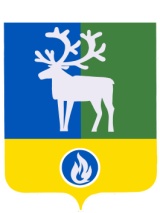 БЕЛОЯРСКИЙ РАЙОНХАНТЫ-МАНСИЙСКИЙ АВТОНОМНЫЙ ОКРУГ – ЮГРААДМИНИСТРАЦИЯ ГОРОДСКОГО ПОСЕЛЕНИЯ БЕЛОЯРСКИЙ ПОСТАНОВЛЕНИЕПРОЕКТот                      20    года						                               №  О создании Межведомственной комиссии городского поселения Белоярский по вопросам оценки и обследования помещения в целях признания его жилым помещением, жилого помещения пригодным (непригодным) для проживания граждан, а также многоквартирного дома в целях признания его аварийным и подлежащим сносу или реконструкции            В соответствии с пунктом 8 части 1 статьи 14 Жилищного кодекса Российской Федерации   от 29 декабря 2004 года № 188-ФЗ, Постановлением Правительства Российской Федерации от 28 января 2006 года № 47 «Об утверждении Положения о признании помещения жилым помещением, жилого помещения непригодным для проживания и многоквартирного дома аварийным и подлежащим сносу или реконструкции» п о с т а н о в л я ю:1. Создать Межведомственную комиссию городского поселения Белоярский по вопросам оценки и обследования помещения в целях признания его жилым помещением, жилого помещения пригодным (непригодным) для проживания граждан, а также многоквартирного дома в целях признания его аварийным и подлежащим сносу или реконструкции.2. Утвердить Положение о Межведомственной комиссии городского поселения Белоярский по вопросам оценки и обследования помещения в целях признания его жилым помещением, жилого помещения пригодным (непригодным) для проживания граждан, а также многоквартирного дома в целях признания его аварийным и подлежащим сносу или реконструкции согласно приложению 1 к настоящему постановлению.            3. Утвердить состав Межведомственную комиссии городского поселения Белоярский по вопросам оценки и обследования помещения в целях признания его жилым помещением, жилого помещения пригодным (непригодным) для проживания граждан, а также многоквартирного дома в целях признания его аварийным и подлежащим сносу или реконструкции согласно приложению 2 к настоящему постановлению.».4. Опубликовать настоящее постановление в бюллетене «Официальный вестник городского поселения Белоярский».5. Настоящее постановление вступает в силу после его официального опубликования.6. Контроль за выполнением постановления оставляю за собой. Глава администрации городского поселения Белоярский                                    Н.Ф.БасыровПриложение 1к постановлению администрации городского поселения Белоярскийот ___ февраля 2018 года № ____ПОЛОЖЕНИЕ О МЕЖВЕДОМСТВЕННОЙ КОМИССИИ ГОРОДСКОГО ПОСЕЛЕНИЯ БЕЛОЯРСКИЙ ПО ВОПРОСАМ ОЦЕНКИ И ОБСЛЕДОВАНИЯ ПОМЕЩЕНИЯ В ЦЕЛЯХ ПРИЗНАНИЯ ЕГО ЖИЛЫМ ПОМЕЩЕНИЕМ, ЖИЛОГО ПОМЕЩЕНИЯ ПРИГОДНЫМ (НЕПРИГОДНЫМ) ДЛЯ ПРОЖИВАНИЯ ГРАЖДАН, А ТАКЖЕ МНОГОКВАРТИРНОГО ДОМА В ЦЕЛЯХ ПРИЗНАНИЯ ЕГО АВАРИЙНЫМ И ПОДЛЕЖАЩИМ СНОСУ ИЛИ РЕКОНСТРУКЦИИ1. Общие положения1.1. Настоящее Положение определяет порядок, задачи, функции, права и порядок организации деятельности Межведомственной комиссии городского поселения Белоярский по вопросам оценки и обследования помещения в целях признания его жилым помещением, жилого помещения пригодным (непригодным) для проживания граждан, а также многоквартирного дома в целях признания его аварийным и подлежащим сносу или реконструкции (далее - Комиссия).1.2. Комиссия руководствуется в своей деятельности действующим законодательством Российской Федерации, Уставом городского поселения Белоярский, настоящим Положением.1.3. Состав Комиссии утверждается постановлением администрации городского поселения Белоярский. 2. Задачи и функции Комиссии2.1. Задачей Комиссии является оценка и обследование жилых помещений жилищного фонда, многоквартирных домов, находящихся в федеральной собственности, и муниципального жилищного фонда на территории городского поселения Белоярский в целях признания его жилым помещением, жилого помещения пригодным (непригодным) для проживания граждан, а также многоквартирного дома в целях признания его аварийным и подлежащим сносу или реконструкции и принятие одного из следующих решений об оценке соответствия помещений и многоквартирных домов установленным требованиям:1) о соответствии помещения требованиям, предъявляемым к жилому помещению, и его пригодности для проживания;2) о выявлении оснований для признания помещения подлежащим капитальному ремонту, реконструкции или перепланировке (при необходимости с технико-экономическим обоснованием) с целью приведения утраченных в процессе эксплуатации характеристик жилого помещения в соответствие с установленными в настоящем Положении требованиями;3) о выявлении оснований для признания помещения непригодным для проживания;4) о выявлении оснований для признания многоквартирного дома аварийным и подлежащим реконструкции;5) о выявлении оснований для признания многоквартирного дома аварийным и подлежащим сносу.2.2. В соответствии с возложенными задачами Комиссия выполняет следующие функции:1) прием и рассмотрение заявления и прилагаемых к нему обосновывающих документов;2) определение перечня дополнительных документов (заключения (акты) соответствующих органов государственного надзора (контроля), заключение проектно-изыскательской организации по результатам обследования элементов ограждающих и несущих конструкций жилого помещения), необходимых для принятия решения о признании жилого помещения соответствующим (не соответствующим) установленным требованиям;3) определение состава привлекаемых экспертов, в установленном порядке аттестованных на право подготовки заключений экспертизы проектной документации и (или) результатов инженерных изысканий, исходя из причин, по которым жилое помещение может быть признано нежилым, либо для оценки возможности признания пригодным для проживания реконструированного ранее нежилого помещения;4) работу по оценке пригодности (непригодности) жилых помещений для постоянного проживания;5) составление заключения об оценке соответствия помещения (многоквартирного дома) требованиям, установленным в Положении о признании помещения жилым помещением, жилого помещения непригодным для проживания и многоквартирного дома аварийным и подлежащим сносу или реконструкции;6) составление акта обследования помещения (в случае принятия Комиссией решения о необходимости проведения обследования) и составление на основании выводов и рекомендаций, указанных в акте, заключения. При этом решение в части выявления оснований для признания многоквартирного дома аварийным и подлежащим сносу или реконструкции может основываться только на результатах, изложенных в заключении специализированной организации, проводящей обследование;7) передача по одному экземпляру решения заявителю и собственнику жилого помещения (третий экземпляр остается в деле, сформированном Комиссией).3. Права Комиссии3.1. В целях выполнения возложенных на Комиссию функций Комиссия имеет право:1) запрашивать и получать от органов администрации городского поселения Белоярский, юридических и физических лиц информацию, необходимую для осуществления возложенных на Комиссию задач;2) требовать от собственника или уполномоченного им лица обеспечить в назначенный день и время беспрепятственный доступ в помещение в случае принятия Комиссией решения о необходимости проведения обследования;3) создавать рабочие группы для подготовки материалов к заседаниям Комиссии;4) назначать дополнительные обследования и испытания, результаты которых приобщаются к документам, ранее предоставленным Комиссии.4. Порядок организации деятельности Комиссии4.1. Комиссию возглавляет председатель, который руководит ее деятельностью и ведет заседания. В отсутствие председателя Комиссии его функции выполняет заместитель.4.2. Члены Комиссии обладают равными правами при обсуждении рассматриваемых на заседании вопросов.4.3. Члены Комиссии участвуют в заседаниях без права замены.4.4. Заседания проводятся по мере необходимости. Дату, повестку дня заседания и порядок его проведения определяет председатель Комиссии.4.5. Приглашаемые на заседание Комиссии представители органов государственной власти, органов местного самоуправления, организаций, собственник жилого помещения (уполномоченное им лицо), эксперты и иные лица могут высказать мнение по рассматриваемым вопросам.4.6. Комиссия после рассмотрения представленных документов принимает соответствующее решение.4.7. Решение Комиссии считается правомочным, если на заседании присутствует не менее 2/3 ее состава.4.8. Решения Комиссии принимаются открытым голосованием. Решение считается принятым, если за него проголосовало большинство членов Комиссии, присутствующих на заседании. В случае равенства голосов голос председателя Комиссии является решающим.4.9. Решение Комиссии оформляется заключением об оценке соответствия помещения (многоквартирного дома) требованиям, установленным в Положении о признании помещения жилым помещением, жилого помещения непригодным для проживания и многоквартирного дома аварийным и подлежащим сносу или реконструкции (далее - заключение).В случае обследования помещения Комиссия составляет акт обследования помещения.4.10. Заключение и акт составляются в трех экземплярах, которые подписываются всеми присутствующими членами Комиссии.Члены Комиссии, имеющие особое мнение, выражают его в письменной форме в отдельном документе, который является неотъемлемой частью заключения. Во всех экземплярах заключения делается отметка о наличии особого мнения.4.11. Комиссия направляет заключение в трехдневный срок со дня его составления в администрацию Белоярского района для принятия решения и издания соответствующего распоряжения.4.12. Комиссия в пятидневный срок направляет по одному экземпляру распоряжения и заключения Комиссии заявителю.В случаях решения Комиссией вопросов, указанных в пункте 2.1 настоящего Положения, в соответствии с соглашениями о передаче осуществления части полномочий органов местного самоуправления городского и сельских поселений в границах Белоярского района органам местного самоуправления Белоярского района в отношении объектов, находящихся на территории населенных пунктов в границах поселений Белоярского района, к участию в заседании комиссии по согласованию привлекаются руководители соответствующих местных администраций либо лица, исполняющие их обязанности._______________Приложение 2 к постановлению администрации городского поселения Белоярскийот ___ февраля 2018 года № ____                                                                          С О С Т А Вмежведомственной комиссии городского поселения Белоярский по вопросам оценки и обследования помещения в целях признания его жилым помещением, жилого помещения пригодным (непригодным) для проживания граждан, а также многоквартирного дома в целях признания его аварийным и подлежащим сносу или реконструкции                                                  ________________________Глава администрации городского поселения БелоярскийНачальник отдела Управления по местному самоуправлению Отдела по земельным отношениям секретарь комиссииЧлены комиссии:начальник территориального отдела в Белоярском районе и Березовском районе Управления Федеральной службы по надзору в сфере прав потребителей и благополучия человека по Ханты-Мансийскому автономному округу – Югре, Главный государственный санитарный врач по Белоярскому району Ханты-Мансийского автономного округа – Югры (по согласованию)заместитель начальника отдела надзорной деятельности и профилактической работы по  г. Белоярский и району управления надзорной деятельности и профилактической работы Главного управления МЧС России по Ханты-Мансийскому автономному округу - Югре (по согласованию) муниципальный жилищный инспектор управления жилищно-коммунального хозяйства администрации Белоярского района (по согласованию)главный государственный инспектор отдела по надзору за магистральным трубопроводным транспортом Северо-Уральского управления Федеральной службы по экологическому, технологическому и атомному надзору Ростехнадзор (по согласованию)начальник управления жилищно-коммунального хозяйства                    администрации Белоярского района (по согласованию)главный врач филиала Федерального бюджетного учреждения                    здравоохранения «Центр гигиены и эпидемиологии Ханты-                    Мансийского автономного округа - Югры в Белоярском районе и Березовском районе» (по согласованию)начальник Белоярского территориального отдела (по согласованию) управления Федеральной службы государственной регистрации, кадастра и картографии по ХМАО-Югре.начальник управления по архитектуре и градостроительству администрации Белоярского района, главный архитектор (по согласованию)